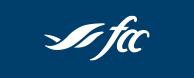 Analyste en financement agricole (bilingue)Description d'emploiAnalyste en financement agricole (bilingue)Date de clôture (mm/jj/aaaa):08/09/2019Type de travailleur :PermanentLangue(s) requise(s):Anglais, françaisAptitudes exceptionnelles au service à la clientèle requisesVous assurerez la prestation de services financiers et le soutien à la clientèle au Centre de service à la clientèle très achalandé de FAC, en répondant principalement par téléphone aux demandes de renseignements avec clarté, courtoisie et professionnalisme.Le poste est désigné bilingue (français et anglais), et le candidat retenu doit être en mesure de communiquer dans les deux langues officielles du Canada.Ce que vous ferez :Traiter les demandes de prêt, les évaluer et décider si du financement sera accordéAider les demandeurs à comprendre les options de financement de FAC qui répondent le mieux à leurs besoinsRésoudre consciencieusement les problèmes des clients ou des partenaires d’affaires de FACCe que nous recherchons :Solides habiletés à travailler en équipe et capacité d’offrir un service à la clientèle exceptionnel et de faire preuve d’un grand professionnalisme en parlant aux clientsCapacité d’effectuer plusieurs tâches à la fois, sens de l’organisation et souci du détailVolonté d’assumer davantage de responsabilités au fil du tempsCapacité d’exceller dans un environnement où les activités se déroulent à un rythme rapide et de produire des résultats constantsCe qu’il vous faut :Baccalauréat ou diplôme en administration des affaires, en agriculture ou en économie, ainsi qu’au moins deux années d’expérience dans une institution financière (ou un agencement équivalent d’études et d’expérience)Amour de l’agriculture